Obecní úřad ZLONČICEaFCC Česká republika, s.r.o.pořádají mobilní svoz nebezpečných složek komunálního odpadu pro obec ZlončiceDatum: sobota  7.5.2022, od 8:00 hod do 8:30 hodSběrna bude přistavena:u sběrného dvora Fyzické osoby mohou v tomto časovém rozmezí odevzdat ZDARMA tyto níže uvedené nebezpečné odpady:zářivky a výbojky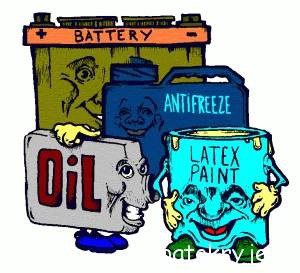 autobaterie a monočlánkyvyjeté oleje a použité olejové filtry, vč. obalůpoužité fritovací olejebarvy a laky, včetně obalůkyseliny, rozpouštědla, čističe a další domácí chemiinádobky od sprejůstaré a nepotřebné lékyledniceTV, PCPOVINNOSTÍ OBČANA je odevzdat odpad osobně obsluze sběrny a neponechávat odpad volně u sběrného místa!!!